ΕΚΤΑΚΤΗ ΑΝΑΚΟΙΝΩΣΗ: ΚΛΕΙΣΤΑ ΑΥΡΙΟ ΟΛΑ ΤΑ ΣΧΟΛΕΙΑ ΤΟΥ ΑΛΙΜΟΥΚλειστά θα παραμείνουν αύριο, Τρίτη 8 Ιανουαρίου 2019, όλα τα σχολεία του Δήμου Αλίμου.Λόγω του αναμενόμενου έντονου ψύχους και του παγετού, τα Νηπιαγωγεία-Δημοτικά-Γυμνάσια-Λύκεια, μετά από έκτακτη ανακοίνωση του Δημάρχου Ανδρέα Κονδύλη, θα παραμείνουν κλειστά.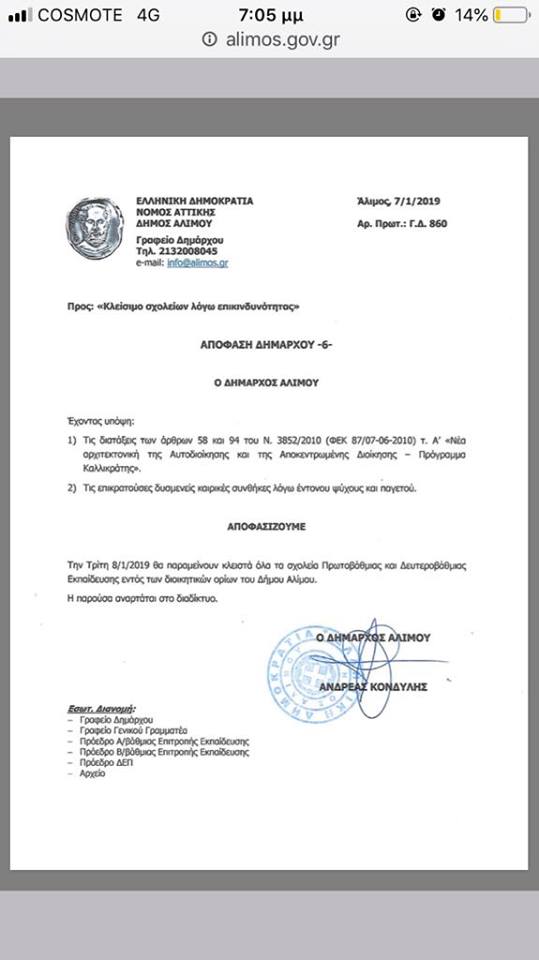 ΔΕΣΠΟΙΝΑ ΚΑΣΑΠΑΔΙΕΥΘΥΝΤΡΙΑ 9ου ΔΗΜΟΤΙΚΟΥ ΣΧΟΛΕΙΟΥ ΑΛΙΜΟΥ